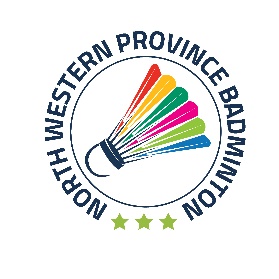 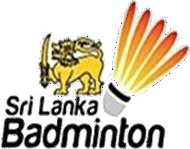 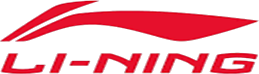 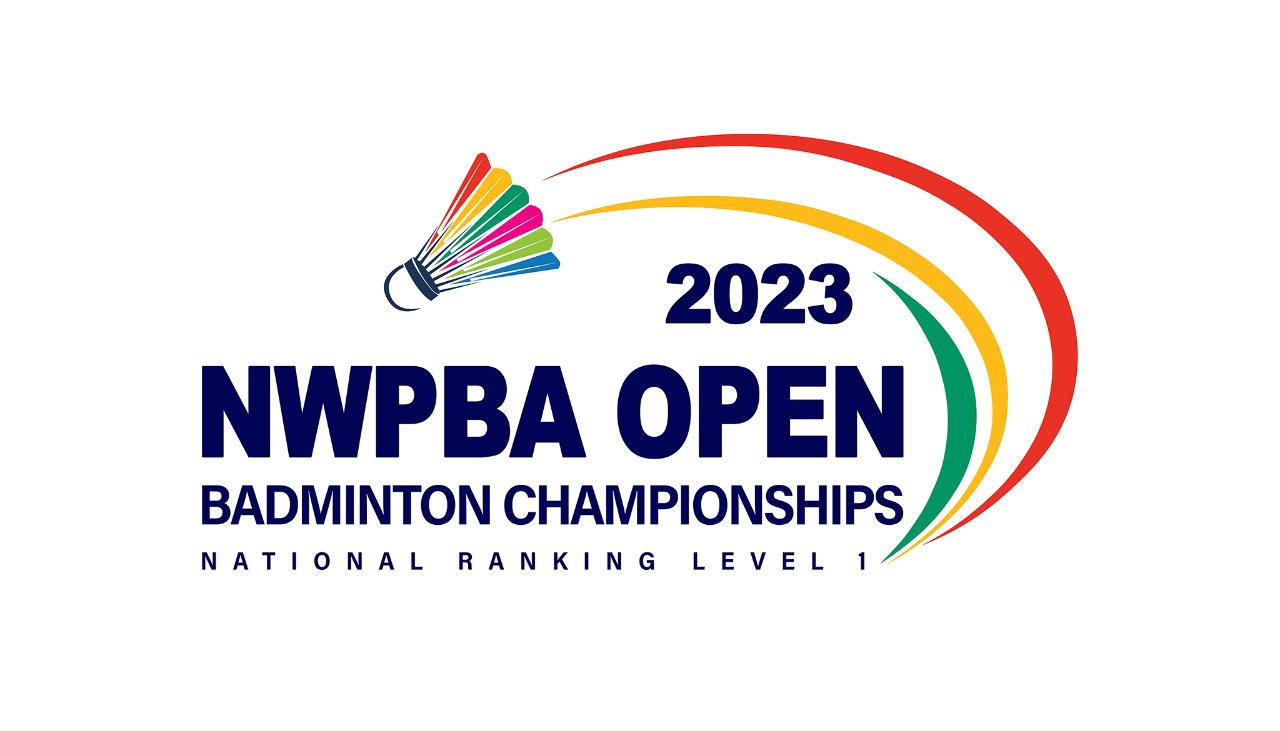 Organized by North Western Province Badminton AssociationAffiliated to Sri Lanka BadmintonProspectus20th to 26th February 2023Venues: Vijayabahu Infantry Regiment Indoor Stadium – BoyaganeWelagedara Indoor Stadium - Kurunegala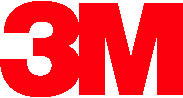 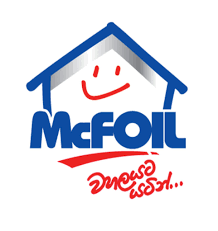 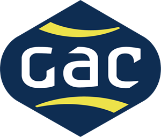 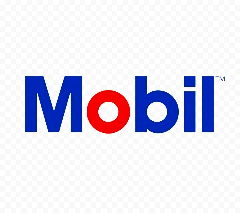 Sri Lanka Badminton 					NWPBA OPEN 2023      SRI LANKA BADMINTONNWPBA OPEN 2023ENTRY FORM – JUNIOR EVENTSMandatory Information for entry in the tournament PlannerPartner SLBA Registered No……………………….District of Birth: …………………………………….Name of School: …………………………………………………………………………**If not attached to a Club or District, please specify as N/APhone Number/s: …………………………………...E Mail: …………………………………………………….Signature…………………………………………………      SRI LANKA BADMINTONNWPBA OPEN 2023ENTRY FORM – JUNIOR EVENTSMandatory Information for entry in the tournament PlannerDistrict of Birth: …………………………………….Name of School: …………………………………………………………………………Name of Club/District: …………………………**If not attached to a Club or District, please specify as N/APhone Number/s: …………………………………...E Mail: …………………………………………………….Signature……………………………………………….SRI LANKA BADMINTONNWPBA OPEN 2023ENTRY FORM – SENIOR EVENTS (Including over 30 Events)Please write your name within the 12 boxes as you require the registration to be madeMandatory Information for entry in the Tournament PlannerDistrict of Birth: …………………………………….Name of School: …………………………………………………………………………Name of Club/District: …………………………**If not attached to a Club or District, please specify as N/APhone Number/s: …………………………………...E Mail: ……………………………………………………OrganizerSri Lanka Badminton  (SLB)North Western Province Badminton Association.
AddressMaitland Place, Colombo 07, Sri Lanka
Tel : +94 11 268 6264Email: northwestern2023@srilankabadminton.lk Dates20th (Monday) – 26th (Sunday) February 2023VenueVIR Indoor Stadium /Welagedara Indoor Stadium Key DatesThe Draw will take place on Tuesday 14th February at 1100 hrs. at SLB Conference RoomThe Draw will be conducted on tournament software of BWF and can be viewed live on the SLB / SLSBA FB page and SLB website.The Draw will be published on the SLB web ( www.srilankabadminton.lk ) and Facebook https://www.facebook.com, https://youtube.com / page!Seeding will be done by SLB  and approved by the Referee. The last date for Withdrawal Without Penalty will be Tuesday 14th February 2023. Such withdrawals should be notified in writing to the SLB Secretariat email: northwestern2023@srilankabadminton.lk; and an acknowledgment obtained. Withdrawal after the draw is published, will carry a penalty of Rs. 5,000.00. If the player fails to pay the penalty by due date, he/she will not be allowed to participate in future tournaments. The due date for payment of penalty will be 14 days after the conclusion of the tournament.* All Documents can be found in SLB Website:  www.srilankabadminton.lk; Send ONLY the Payment Slip with the players’ Names to northwestern2023@srilankabadminton.lk;EntriesEntry Forms are available in the SLB website. www.srilankabadminton.lk ; Age will be calculated as at 01st January 2024 for Junior Events (Under 11/13/15/17 and 19) events.Age will be calculated as at 01st January 2023 for all Senior Events and Over 30 events.All participants for Open Events should be above 14 years of age as at 01 January 2023.BWF Rules applicable for Senior Events.A player can compete in not more than one singles, one doubles and one mixed doubles event in any eligible age group. Ex: A male player eligible in 45+ age category, can enter in 45+ Men’s Singles, then he will not be eligible to play in Men’s Singles event in any other age group. He can however, play in Men’s doubles or mixed doubles in another age category or in the same age category.A Plate Singles event will be played for Men’s & Women’s Singles. A player losing his/her First Match in the open event shell be entitled to play in the Plate single event. However, Losers by conceding   a work over’ are not entitled to play this event. Seeded players in the MS & WS, former plate winners within the last 3 years and Q/Finalists and above in Nationals Ranking Events are not entitled to take part in this event.All Entry Fees should be paid at the time of submitting entry or before. All Cheques should be drawn in favor of “Sri Lanka Badminton Association” & crossed “Account Payee Only” or cash deposited in the SLBA  Account Number 0002323122 at Bank of Ceylon, Torrington Branch – Colombo - 07 and the deposit slip sent to the email ID: northwestern2023@srilankabadminton.lk Entries without entry fees will be rejected. Entry Fees will not be refunded unless event cancelations are made by the Organizers. Entry list (M&Q) will be published on SLB Website from Friday, 10th February 2023. All players should check the list and contact the Tournament Referee if there are errors or any amendment or adjustment that is needed before 9.00 AM on 14th February 2023EntriesTo the Email ID Players are advised to submit entries ON-LINE to the Link below:https://www.tournamentsoftware.com/tournament/9D6585EE-BFDB-433E-9FE4-F5786E379A7F  AND EMAIL THE PAYMENT SLIP TO : northwestern2023@srilankabadminton.lk; with the name of the player.In Doubles Event the doubles partner should also enter the double event separately when applying. The closing date for the entries received to the on line link shall be Thursday, 09th February 2023 at 23.59 hours at the SLB office.
1. All entries submitted after the closing date as well as entries with any technical errors shall be rejected.  2.  No substitution or amendments to the entries shall be permitted other than for withdrawal of entries after the release of the M & Q report   
For players who are having technical difficulties, please email: northwestern2023@srilankabadminton.lkfor enquires, phone Mobile ID 0777996699 for any assistance required, prior to the closing date provided.
If no objections are received by SLB before 23.59 hours on the 10th February 2023, the entries shall be deemed to be correct. Complaints/Objections shall not be entertained thereafter.
PLEASE NOTE THAT ENTRIES SENT TO ANY OTHER EMAIL ID OTHER THAN the ON-LINE LINK PROVIDED,https://www.tournamentsoftware.com/tournament/9D6585EE-BFDB-433E-9FE4-F5786E379A7F shall not be accepted.All Players must enter the Date of Birth and all relevant details required in the Entry Form when submitting the entry and shall produce the NIC, Passport or Birth Certificate when requested by the Referee and/or Tournament Organizing Committee..
Tentative Timetable* Changes to the Timetable due to any reason is only at the discretion of the Referee.*All events are as per timetable system; Matches will be forfeited if the players are not present during the time of play when their match is scheduled. Ten minutes (10 ) grace period will be allowed. No postponements will be allowed under any circumstances. Events The Tournament Committee may cancel an event in the Championships if there are less than four (4) entries. However, for Senior Events, if there are less than (4) entries, the Tournament Committee shall amalgamate these entries into the lower age group as appropriate, subject to players’ consent.If over 30 age group has less than 4 entries, the event will be cancelled or amalgamated into the OPEN Event subject to players consent.Format of PlayThe Championships will run on a knock-out basis,Rally Point System: Best of  3 x 21 points except under 11 and under 13 Play will be in accordance with the Laws of Badminton as mentioned on the website of BWF.General Competition Regulations will be according to BWF as adapted by SLBAll players will be subject to the Players Code of Conduct of BWF & SLB.Prize Money & MedalsPrize Money & Gifts Offered for the Championship is valued at Rs. 500,000.00Certificates & Trophies/Medals will be awarded to all Winners, Runners-Up & Semi-Finalists of the Championships, depending on the number of entries.All participants will receive a digital participating certificate.  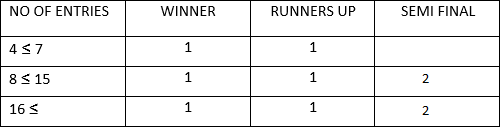 Award Presentation:During the Award Ceremony, players may wear tracksuits/ sportswear. (No sandals or slippers is permitted)ShuttlesFeather shuttlecocks of Li Ning brand will be used for all the events, except U 11 & U13 where Nylon shuttles may be used. CompetitionRules & RegulationRelevant Badminton World Federation (BWF) Regulations as adopted by SLB shall be applicable to this tournament. Clothing & AdvertisingClothing and advertising will be permitted in accordance with the competition regulations of the Badminton World Federation; BWF (GCR 20 - 24)It is mandatory that the player’s name on the back of clothing shall be identical to the name registered as the Last Name (or an abbreviation thereof) in the BWF/ SLB Player database. Last Name is defined as the family name, surname or similar name under the respective naming protocol. (GCR 23.3)
MANDATORY CLOTHING REGULATIONSName of the player is mandatory from first-round onwards on Open Events and Quarter Finals onwards on other events,From Quarter Finals onwards, doubles partners must wear clothing of the same color.From the Quarter Finals onwards, opposing players must wear clothing of significantly different colors.Nonconformity with the above will be liable to a FINE of Rs.5, 000 as a penalty.On Court Doctor / Medical TeamOn Court Doctor or Medical Team or Physio, will be on duty throughout the competition at Tournament Venue. Doping Control Doping control in Badminton, in accordance with BWF Anti-Doping Regulations, is conducted out-of-competition and in-competition with the collection of urine and/or blood samples. Athletes are responsible for any substance found in their body. Before an athlete takes any medication, they should check with their doctor, and if necessary, get a Therapeutic Use Exemption (TUE). For more information about anti-doping, please visit the BWF website: https://corporate.bwfbadminton.com/integrity/anti-doping-overview/   Badminton IntegritySection 2.4 of the BWF Statutes (Code of Conduct in Relation to Betting, Wagering and Irregular Match Results) relates to anti-corruption and anti-match manipulation, and this code applies to all participants at this tournament.To protect the integrity of SLB tournaments, participants are not allowed to bet in any way on Badminton matches, respect the principle of fair play, and shall not attempt to influence the course or result of a game or match. Every person has an obligation to report to the SLB any approaches by anyone to gather inside information or to change the outcome of any matches.Compliance with SLB Regulations“In submitting the Entry, the Competitor concerned accepts the SLB regulations and Disciplinary Processes”. Technical Officials Briefing 19th February 2023 (Sunday) at -1700 HoursVenue: VIR Indoor Stadium.RefereeName: Mr. Sanjeewa WijesekeraEmail: sanjeewabac@yahoo.com Mobile: 0710 891 691/0764 621 691Deputy RefereeName: Ms. Samantha NavaratneEmail: sknawarathne@yahoo.com
Mobile: 0773 227 604Chairmen Organizing Committee Name: Mr.Chathuranga RathnayakeEmail: chathuranga.rathnayake@gmail.com Mobile: 0777331851Organizing Committee SecretaryName: Ms.Chandramali WickramasingheEmail: wickramasinghe_95@yahoo.com Mobile: 0717044150Tournament DirectorName: Mr.Pushpika GunasenaMobile:0772369069IT ADMINFor any further clarification or assistance, please contact:Name: Mr. Ameen HilmyMobile: 0769 114 493 COVID 19 ProtocolsSpecial Covid-19 Announcement • The organizers are committed to ensuring as safe and conducive environment for all participating players, officials and guests etc. The organizers will ensure necessary prevention measures and testing protocols are in place before, during and after the tournament. • Organizers are bound by the Covid 19 health & safety guidelines and regulations, and will accordingly work closely with the tournament organizers within the scope of these requirements to minimize all risks to the maximum extent possible. • Only participants who are fully vaccinated are permitted to participate in this event as per BWF guidelines. Participants must submit official vaccination certificate (printed in English only) as proof of having the requisite doses of vaccination as mandated / approved by the participants home country. • Necessary guidelines will be formulated by the organizers to minimize unnecessary contact between attendees to the event. Only personnel who have been properly tested will be allowed to come in close contact to players, and the number of persons in the hall will be restricted at all times to avoid any unnecessary risks. • All participants are requested to cooperate in ensuring a safe and smooth conduct of the tournament.• All participants and staff wear mask at all times during the duration of the competitionFor further information on BWF Covid-19 protocol, please visit here ➔ https://corporate.bwfbadminton.com/covid-19-protocols/Breach of Covid protocol: ➢ The BWF has introduced specific penalties for breaches of the COVID-19 safety protocols. An overview of the breaches and penalties can be found here ➔: https://corporate.bwfbadminton.com/statutes/Ministry of Health COVID 19 Guide Lines : Indemnity & InsuranceAny participating associations and its delegated competitors / officials should agree to indemnity and not hold the organizing committee accountable for and against any claims for personal injury, financial loss, death or property damage, in any form, arising out of or in any way resulting from the participation in, postponement or cancellation of the said tournament.The organizer will NOT be responsible for any injury sustained, at any time, by any player or official arising from his participation in these Championships. Any costs incurred for medical treatment and / or hospitalization shall be borne by the Member Association of the player / official concerned.Please ensure that your players & team officials possess the requisite insurance coverage to meet current requirements.*Special Notice* *If a player concedes a walkover in any event due to injury/illness or absence, he/she will not be permitted to compete in any other event of the tournament except senior events.*Substitution is not allowed for the championships except in senior events (OVER 30 and above only)In Senior Events, a competitor will be allowed to substitute a partner if his original partner is prevented from playing through illness, injury or other unavoidable hindrance. The affected player will not be allowed to play in any other event on that day. Such proposed substitute shall be notified to the Tournament Referee in writing, before the commencement of that particular event. Such substitution should not be of a higher rank than the original player. The substitute should not have entered the same event separately.The Referee shall be in overall charge of the Tournament of which a Match forms part.The decision of the umpire shall be final on any point of fact in the match of which he/she is   umpiring.All disputes with regard to the Championships shall be referred to the Referee or the Tournament   Organizing Committee depending on the nature of the issue. On all matters connected with the Tournament and on any matters not provided for in this prospectus, the decision of the Referee or the Tournament Organizing Committee, depending on the issue, shall be final and binding on all participants.Please note that this tournament will be conducted strictly according to Health Ministry guidelines & Sports Ministry instructions relating to COVID 19. All competitors and officials are expected to follow these procedures without exception. Failure to do so may result in immediate disqualification by match officials.***PLEASE ENSURE ALL ENTRIES AND CORRESPONDENCES ARE SENT ONLY TO EMAIL ID: northwestern2023@srilankabadminton.lk USER NAME SLBA Registered NoSLBA Registered NoBWF NO:BWF NO:MALEDate of Birth DDMMYYNIC No FEMALENo.EventEntry Fees Rs.Born on or afterMark“X”Mandatory Information for Entry in the Tournament Planner.District of Birth:Name of Club/District:…………………………………………………..If not attached to a Club or District, please specify as N/AMandatory Information for Entry in the Tournament Planner.District of Birth:Name of Club/District:…………………………………………………..If not attached to a Club or District, please specify as N/AMandatory Information for Entry in the Tournament Planner.District of Birth:Name of Club/District:…………………………………………………..If not attached to a Club or District, please specify as N/A01Under 11 Boy’s Single30002013.01.01Mandatory Information for Entry in the Tournament Planner.District of Birth:Name of Club/District:…………………………………………………..If not attached to a Club or District, please specify as N/AMandatory Information for Entry in the Tournament Planner.District of Birth:Name of Club/District:…………………………………………………..If not attached to a Club or District, please specify as N/AMandatory Information for Entry in the Tournament Planner.District of Birth:Name of Club/District:…………………………………………………..If not attached to a Club or District, please specify as N/A02Under 11 Girl’s Single30002013.01.01Mandatory Information for Entry in the Tournament Planner.District of Birth:Name of Club/District:…………………………………………………..If not attached to a Club or District, please specify as N/AMandatory Information for Entry in the Tournament Planner.District of Birth:Name of Club/District:…………………………………………………..If not attached to a Club or District, please specify as N/AMandatory Information for Entry in the Tournament Planner.District of Birth:Name of Club/District:…………………………………………………..If not attached to a Club or District, please specify as N/A03Under 13 Boy’s Single30002011.01.01Mandatory Information for Entry in the Tournament Planner.District of Birth:Name of Club/District:…………………………………………………..If not attached to a Club or District, please specify as N/AMandatory Information for Entry in the Tournament Planner.District of Birth:Name of Club/District:…………………………………………………..If not attached to a Club or District, please specify as N/AMandatory Information for Entry in the Tournament Planner.District of Birth:Name of Club/District:…………………………………………………..If not attached to a Club or District, please specify as N/A04Under 13 Girl’s Singles30002011.01.01Mandatory Information for Entry in the Tournament Planner.District of Birth:Name of Club/District:…………………………………………………..If not attached to a Club or District, please specify as N/AMandatory Information for Entry in the Tournament Planner.District of Birth:Name of Club/District:…………………………………………………..If not attached to a Club or District, please specify as N/AMandatory Information for Entry in the Tournament Planner.District of Birth:Name of Club/District:…………………………………………………..If not attached to a Club or District, please specify as N/A05Under 15 Boy’s Singles30002009.01.01Mandatory Information for Entry in the Tournament Planner.District of Birth:Name of Club/District:…………………………………………………..If not attached to a Club or District, please specify as N/AMandatory Information for Entry in the Tournament Planner.District of Birth:Name of Club/District:…………………………………………………..If not attached to a Club or District, please specify as N/AMandatory Information for Entry in the Tournament Planner.District of Birth:Name of Club/District:…………………………………………………..If not attached to a Club or District, please specify as N/A06Under 15 Girl’s Singles30002009.01.01Mandatory Information for Entry in the Tournament Planner.District of Birth:Name of Club/District:…………………………………………………..If not attached to a Club or District, please specify as N/AMandatory Information for Entry in the Tournament Planner.District of Birth:Name of Club/District:…………………………………………………..If not attached to a Club or District, please specify as N/AMandatory Information for Entry in the Tournament Planner.District of Birth:Name of Club/District:…………………………………………………..If not attached to a Club or District, please specify as N/A07Under 17 Boy’s Singles30002007.01.01Mandatory Information for Entry in the Tournament Planner.District of Birth:Name of Club/District:…………………………………………………..If not attached to a Club or District, please specify as N/AMandatory Information for Entry in the Tournament Planner.District of Birth:Name of Club/District:…………………………………………………..If not attached to a Club or District, please specify as N/AMandatory Information for Entry in the Tournament Planner.District of Birth:Name of Club/District:…………………………………………………..If not attached to a Club or District, please specify as N/A08Under 17 Girl’s Singles30002007.01.01Mandatory Information for Entry in the Tournament Planner.District of Birth:Name of Club/District:…………………………………………………..If not attached to a Club or District, please specify as N/AMandatory Information for Entry in the Tournament Planner.District of Birth:Name of Club/District:…………………………………………………..If not attached to a Club or District, please specify as N/AMandatory Information for Entry in the Tournament Planner.District of Birth:Name of Club/District:…………………………………………………..If not attached to a Club or District, please specify as N/A09Under 19 Boy’s Singles30002005.01.01Mandatory Information for Entry in the Tournament Planner.District of Birth:Name of Club/District:…………………………………………………..If not attached to a Club or District, please specify as N/AMandatory Information for Entry in the Tournament Planner.District of Birth:Name of Club/District:…………………………………………………..If not attached to a Club or District, please specify as N/AMandatory Information for Entry in the Tournament Planner.District of Birth:Name of Club/District:…………………………………………………..If not attached to a Club or District, please specify as N/A10Under 19 Girl’s Singles30002005.01.01Mandatory Information for Entry in the Tournament Planner.District of Birth:Name of Club/District:…………………………………………………..If not attached to a Club or District, please specify as N/AMandatory Information for Entry in the Tournament Planner.District of Birth:Name of Club/District:…………………………………………………..If not attached to a Club or District, please specify as N/AMandatory Information for Entry in the Tournament Planner.District of Birth:Name of Club/District:…………………………………………………..If not attached to a Club or District, please specify as N/ANo.EventEntry Fees Rs.Born on or afterMark“X”Double Partner’s NameDate of BirthSignature11Under 11 Boy’s Doubles40002013.01.0112Under 11 Girl’s Doubles40002013.01.0113Under 13 Boy’s Doubles40002011.01.0114Under 13 Girl’s Doubles40002011.01.0115Under 15 Boy’s Doubles40002009.01.0116Under 15 Girl’s Doubles40002009.01.0117Under 17 Boy’s Doubles40002007.01.0118Under 17 Girl’s Doubles40002007.01.0119Under 19 Boy’s Doubles40002005.01.0120Under 19 Girl’s Doubles40002005.01.01USER NAMESLBA Registered NoSLBA Registered NoSLBA Registered NoBWF NO:BWF NO:BWF NO:BWF NO:MALEMALEDate of Birth Date of Birth DDDDMMYYYYYYNIC No FEMALEFEMALENo.No.EventEventEventEntry Fees (Rs.)Entry Fees (Rs.)Mark” X”Mark” X”Mark” X”Mark” X”11Open Men’s SinglesOpen Men’s SinglesOpen Men’s Singles4,000.004,000.0022Open Women’s SinglesOpen Women’s SinglesOpen Women’s Singles4,000.004,000.0033Open Men’s DoublesOpen Men’s DoublesOpen Men’s Doubles5,000.005,000.0044Open women’s DoublesOpen women’s DoublesOpen women’s Doubles5,000.005,000.0055Open Mixed DoublesOpen Mixed DoublesOpen Mixed Doubles5,000.005,000.00Event Double Partners NameSLB NOSignatureMen’s DoublesWomen’s DoublesMixed DoublesUSER NAME SLB Registered NoSLB Registered NoBWF NO:BWF NO:BWF NO:MALEDate of Birth DDMMYYYYNIC No FEMALENo.EventEntry Fees Rs.Born on or beforeMark“X”Mandatory Information for Entry in the Tournament Planner.District of Birth:Name of Club/District:…………………………………………………..If not attached to a Club or District, please specify as N/APhone Number/s:Mobile: ..........................................................Land Line: .....................................................E Mail: ………………………………………......……………………………………………………01.Over 30 Men’s Singles50001993.01.01Mandatory Information for Entry in the Tournament Planner.District of Birth:Name of Club/District:…………………………………………………..If not attached to a Club or District, please specify as N/APhone Number/s:Mobile: ..........................................................Land Line: .....................................................E Mail: ………………………………………......……………………………………………………02.Over 30 Women’s Singles50001993.01.01Mandatory Information for Entry in the Tournament Planner.District of Birth:Name of Club/District:…………………………………………………..If not attached to a Club or District, please specify as N/APhone Number/s:Mobile: ..........................................................Land Line: .....................................................E Mail: ………………………………………......……………………………………………………03.Over 35 Men’s Singles50001988.01.01Mandatory Information for Entry in the Tournament Planner.District of Birth:Name of Club/District:…………………………………………………..If not attached to a Club or District, please specify as N/APhone Number/s:Mobile: ..........................................................Land Line: .....................................................E Mail: ………………………………………......……………………………………………………04.Over 35 Women’s Singles50001988.01.01Mandatory Information for Entry in the Tournament Planner.District of Birth:Name of Club/District:…………………………………………………..If not attached to a Club or District, please specify as N/APhone Number/s:Mobile: ..........................................................Land Line: .....................................................E Mail: ………………………………………......……………………………………………………05.Over 40 Men’s Singles50001983.01.01Mandatory Information for Entry in the Tournament Planner.District of Birth:Name of Club/District:…………………………………………………..If not attached to a Club or District, please specify as N/APhone Number/s:Mobile: ..........................................................Land Line: .....................................................E Mail: ………………………………………......……………………………………………………06.Over 40 Women’s Singles50001983.01.01Mandatory Information for Entry in the Tournament Planner.District of Birth:Name of Club/District:…………………………………………………..If not attached to a Club or District, please specify as N/APhone Number/s:Mobile: ..........................................................Land Line: .....................................................E Mail: ………………………………………......……………………………………………………07.Over 45 Men’s Singles50001978.01.01Mandatory Information for Entry in the Tournament Planner.District of Birth:Name of Club/District:…………………………………………………..If not attached to a Club or District, please specify as N/APhone Number/s:Mobile: ..........................................................Land Line: .....................................................E Mail: ………………………………………......……………………………………………………08.Over 45 Women’s Singles50001978.01.01Mandatory Information for Entry in the Tournament Planner.District of Birth:Name of Club/District:…………………………………………………..If not attached to a Club or District, please specify as N/APhone Number/s:Mobile: ..........................................................Land Line: .....................................................E Mail: ………………………………………......……………………………………………………09.Over 50 Men’s Singles50001973.01.01-Mandatory Information for Entry in the Tournament Planner.District of Birth:Name of Club/District:…………………………………………………..If not attached to a Club or District, please specify as N/APhone Number/s:Mobile: ..........................................................Land Line: .....................................................E Mail: ………………………………………......……………………………………………………10.Over 50 Women’s Singles50001973.01.01Mandatory Information for Entry in the Tournament Planner.District of Birth:Name of Club/District:…………………………………………………..If not attached to a Club or District, please specify as N/APhone Number/s:Mobile: ..........................................................Land Line: .....................................................E Mail: ………………………………………......……………………………………………………11.Over 55 Men’s Singles50001968.01.01Mandatory Information for Entry in the Tournament Planner.District of Birth:Name of Club/District:…………………………………………………..If not attached to a Club or District, please specify as N/APhone Number/s:Mobile: ..........................................................Land Line: .....................................................E Mail: ………………………………………......……………………………………………………12.Over 55 Women’s Singles50001968.01.01Mandatory Information for Entry in the Tournament Planner.District of Birth:Name of Club/District:…………………………………………………..If not attached to a Club or District, please specify as N/APhone Number/s:Mobile: ..........................................................Land Line: .....................................................E Mail: ………………………………………......……………………………………………………13.Over 60 Men’s Singles50001963.01.01Mandatory Information for Entry in the Tournament Planner.District of Birth:Name of Club/District:…………………………………………………..If not attached to a Club or District, please specify as N/APhone Number/s:Mobile: ..........................................................Land Line: .....................................................E Mail: ………………………………………......……………………………………………………14Over 60 Women’s Singles50001963.01.01Mandatory Information for Entry in the Tournament Planner.District of Birth:Name of Club/District:…………………………………………………..If not attached to a Club or District, please specify as N/APhone Number/s:Mobile: ..........................................................Land Line: .....................................................E Mail: ………………………………………......……………………………………………………15.Over 65 Men’s Singles50001958.01.01Mandatory Information for Entry in the Tournament Planner.District of Birth:Name of Club/District:…………………………………………………..If not attached to a Club or District, please specify as N/APhone Number/s:Mobile: ..........................................................Land Line: .....................................................E Mail: ………………………………………......……………………………………………………16Over 65 Women’s Singles50001958.01.01Mandatory Information for Entry in the Tournament Planner.District of Birth:Name of Club/District:…………………………………………………..If not attached to a Club or District, please specify as N/APhone Number/s:Mobile: ..........................................................Land Line: .....................................................E Mail: ………………………………………......……………………………………………………17Over 70 Men’s Singles50001953.01.01Mandatory Information for Entry in the Tournament Planner.District of Birth:Name of Club/District:…………………………………………………..If not attached to a Club or District, please specify as N/APhone Number/s:Mobile: ..........................................................Land Line: .....................................................E Mail: ………………………………………......……………………………………………………18Over 70 Women’s Singles50001953.01.01Mandatory Information for Entry in the Tournament Planner.District of Birth:Name of Club/District:…………………………………………………..If not attached to a Club or District, please specify as N/APhone Number/s:Mobile: ..........................................................Land Line: .....................................................E Mail: ………………………………………......……………………………………………………No.EventEntry Fees Rs.Born on or beforeMark“X”Double Partner’s NameDate of BirthSignature19Over 30 Men’s Doubles75001993.01.0120Over 30 Women’s Doubles75001993.01.0121Over 30 Mixed Doubles75001993.01.0122Over 35 Men’s Doubles75001988.01.0123Over 35 Women’s Doubles75001988.01.0124Over 35 Mixed Doubles75001988.01.0125Over 40 Men’s Doubles75001983.01.0126Over 40 Women’s Doubles75001983.01.0127Over 40 Mixed Doubles75001983.01.0128Over 45 Men’s Doubles75001978.01.0129Over 45 Women’s Doubles75001978.01.0130Over 45 Mixed Doubles75001978.01.0131Over 50 Men’s Doubles75001973.01.0132Over 50 Women’s Doubles75001973.01.0133Over 50 Mixed Doubles75001973.01.0134Over 55 Men’s Doubles75001968.01.0135Over 55 Women’s Doubles75001968.01.0136Over 55 Mixed Doubles75001968.01.0137Over 60 Men’s Doubles75001963.01.0138Over 60 Women’s Doubles75001963.01.0139Over 60 Mixed Doubles75001963.01.0140Over 65 Men’s Doubles75001958.01.0141Over 65 Women’s Doubles75001958.01.0142Over 65 Mixed Doubles75001958.01.0143Over 70 Men’s Doubles75001953.01.0144Over 70 Women’s Doubles75001953.01.0145Over 70 Mixed Doubles75001953.01.01